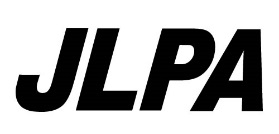 ガスプラント非破壊試験技術者資格　JSNDI((一社)日本非破壊検査協会)への相互認証申請のための証明書発行申請書　※記載漏れと記載誤りは不受理になることがありますので全て記入してください。※申請に必要となる添付書類が不備の場合は不受理となりますので添付書類も併せて確認してください。　＜現在お持ちの資格証明書＞申請年月日　　　　　　　　　　　　年　　　　　　　　月　　　　　　　　日　　　　　　　　　　　　年　　　　　　　　月　　　　　　　　日　　　　　　　　　　　　年　　　　　　　　月　　　　　　　　日　　　　　　　　　　　　年　　　　　　　　月　　　　　　　　日　　　　　　　　　　　　年　　　　　　　　月　　　　　　　　日　　　　　　　　　　　　年　　　　　　　　月　　　　　　　　日　　　　　　　　　　　　年　　　　　　　　月　　　　　　　　日　　　　　　　　　　　　年　　　　　　　　月　　　　　　　　日　　　　　　　　　　　　年　　　　　　　　月　　　　　　　　日申請資格(申請する資格全てに○)極間法磁気探傷試験レベル１極間法磁気探傷試験レベル１溶剤除去性浸透探傷試験レベル１溶剤除去性浸透探傷試験レベル１溶剤除去性浸透探傷試験レベル１超音波厚さ測定レベル１超音波厚さ測定レベル１極間法磁気探傷試験レベル２溶剤除去性浸透探傷試験レベル２フリガナ注）画像が鮮明なものを貼付ください。注）画像が鮮明なものを貼付ください。登録申請者署名（本人）注）画像が鮮明なものを貼付ください。注）画像が鮮明なものを貼付ください。個人ID注）画像が鮮明なものを貼付ください。注）画像が鮮明なものを貼付ください。生年月日昭和　・　平成　　　　　年　　　　　　月　　　　　日 生昭和　・　平成　　　　　年　　　　　　月　　　　　日 生昭和　・　平成　　　　　年　　　　　　月　　　　　日 生昭和　・　平成　　　　　年　　　　　　月　　　　　日 生昭和　・　平成　　　　　年　　　　　　月　　　　　日 生昭和　・　平成　　　　　年　　　　　　月　　　　　日 生昭和　・　平成　　　　　年　　　　　　月　　　　　日 生注）画像が鮮明なものを貼付ください。注）画像が鮮明なものを貼付ください。現住所〒電話　　　　　　　　　（ 　　　　　　　　）〒電話　　　　　　　　　（ 　　　　　　　　）〒電話　　　　　　　　　（ 　　　　　　　　）〒電話　　　　　　　　　（ 　　　　　　　　）〒電話　　　　　　　　　（ 　　　　　　　　）〒電話　　　　　　　　　（ 　　　　　　　　）〒電話　　　　　　　　　（ 　　　　　　　　）〒電話　　　　　　　　　（ 　　　　　　　　）〒電話　　　　　　　　　（ 　　　　　　　　）勤務先勤務先住所〒電話　　　　　　　　　（ 　　　　　　　　）　　　　　FAX　　　　　（　　　　　　）※内容に関して問合せを行う場合がございますので電話、FAXは必ずご記入ください。〒電話　　　　　　　　　（ 　　　　　　　　）　　　　　FAX　　　　　（　　　　　　）※内容に関して問合せを行う場合がございますので電話、FAXは必ずご記入ください。〒電話　　　　　　　　　（ 　　　　　　　　）　　　　　FAX　　　　　（　　　　　　）※内容に関して問合せを行う場合がございますので電話、FAXは必ずご記入ください。〒電話　　　　　　　　　（ 　　　　　　　　）　　　　　FAX　　　　　（　　　　　　）※内容に関して問合せを行う場合がございますので電話、FAXは必ずご記入ください。〒電話　　　　　　　　　（ 　　　　　　　　）　　　　　FAX　　　　　（　　　　　　）※内容に関して問合せを行う場合がございますので電話、FAXは必ずご記入ください。〒電話　　　　　　　　　（ 　　　　　　　　）　　　　　FAX　　　　　（　　　　　　）※内容に関して問合せを行う場合がございますので電話、FAXは必ずご記入ください。〒電話　　　　　　　　　（ 　　　　　　　　）　　　　　FAX　　　　　（　　　　　　）※内容に関して問合せを行う場合がございますので電話、FAXは必ずご記入ください。〒電話　　　　　　　　　（ 　　　　　　　　）　　　　　FAX　　　　　（　　　　　　）※内容に関して問合せを行う場合がございますので電話、FAXは必ずご記入ください。〒電話　　　　　　　　　（ 　　　　　　　　）　　　　　FAX　　　　　（　　　　　　）※内容に関して問合せを行う場合がございますので電話、FAXは必ずご記入ください。資格証明書及び更新連絡送付先該当するところに○又はご記入下さい宛 先現住所現住所勤務先その他その他〒〒〒資格証明書及び更新連絡送付先該当するところに○又はご記入下さい宛　名本　人本　人その他その他その他その他その他その他申請する非破壊試験方法申請資格の有効期限（申請資格以外の欄は斜線を引く）申請資格に○（資格証明書ｺﾋﾟ‐を【添付２】に貼付）極間法磁気探傷試験レベル１年　　　　　　月　　　　　　日溶剤除去性浸透探傷試験レベル１年　　　　　　月　　　　　　日超音波厚さ測定レベル１年　　　　　　月　　　　　　日極間法磁気探傷試験レベル２年　　　　　　月　　　　　　日溶剤除去性浸透探傷試験レベル２年　　　　　　月　　　　　　日